Primary School Alfredo GomesPrincipal: Ivania NoraPedagogical Advisor: Simone CarlSecretary: Tania D’ÁvilaTeacher: Giovani Cavalheiro Grade:1st .ATIVIDADE 03PINTE OS PETS DE ACORDO COM AS DESCRIÇÃO DADAS.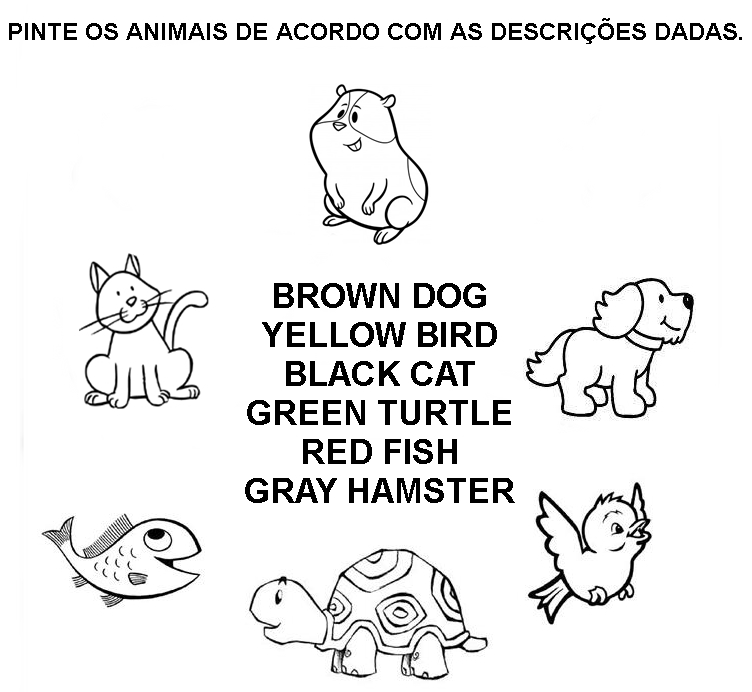 